EN AVANT ELEVA SUMMER DANCE CLASSES 2023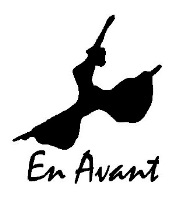 We will need to cancel any classes with less than 5 people, so times are subject to change slightly.  Please return forms to me by June 1st so we can make the necessary adjustments.  We will call or text to confirm the schedule by June 6th. All prices are for the full session.  Please circle the classes you wish to take & then fill out the form on the back.Ages 4-5Intro to Ballet: Two Weeks; Tuesdays & Thursdays 10-10:30 am, June 13-22			$24	Learn the fundamentals of ballet.Ages 6-8Beginning Ballet: Two Weeks; Tuesdays & Thursdays 10:30-11 am, June 13-22		$24Learn the fundamentals of ballet. A perfect “catch–up” class for the older beginner.Ages 9-11Beginning Ballet: Two Weeks; Tuesdays & Thursdays 11-11:30 am, June 13-22		$24Learn the fundamentals of ballet. A perfect “catch–up” class for the older beginner.Ages 12 and upPointe Intensive: Three Weeks; Tuesdays & Thursdays 10-11 am, July 10-27         		$722+ years ballet experience required.Strengthen your pointe technique & learn exercises to strengthen your feet & ankles.Most of the class will be at the barre and will progress to center. Ages 12-14Ballet Intensive: Three Weeks; Mon, Tues & Thurs 10-10:45 am, August 7-24         		$81Required to attend if you want to do company next year.Improve your technique, strength, and alignment in ballet.Modern Intensive: Three Weeks; Mon, Tues & Thurs 10:45-11:15 am, August 7-24         	$54Required to attend if you want to do company next year.Explore moving freely and learn the fundamentals of modern dance.Ages 15-18Ballet Intensive: Three Weeks; Mon, Tues & Thurs 11:15am-12:15pm, August 7-24         	$108Required to attend if you want to do company next year.Improve your technique, strength, and alignment in ballet.Modern Intensive: Three Weeks; Mon, Tues & Thurs 12:15-1:00 pm, August 7-24         	$81Required to attend if you want to do company next year.Explore moving freely and learn the fundamentals of modern dance.Summer RegistrationDANCER’S NAME:_______________________________________________________________  AGE:____________EMAIL ADDRESS:________________________________________________________________________________CELL PH # (For text confirmation) ___________________________________________ FEE ENCLOSED: ______________  NEW STUDENTS ONLY:PARENT/GUARDIAN NAME:________________________________________________________________________
STREET ADDRESS:_______________________________________________________________________________DANCER’S DATE OF BIRTH:_______________________________                  YEARS OF EXPERIENCE: ___________    All classes will be held at the Eleva Village Hall.  *Cash or Checks only. Please make checks payable to Karin Jarvise, and turn in during class or mail forms to: 3330 N. Town Hall Rd.  Eau Claire, WI 54703.  Thanks! QUESTIONS?  Email studio@enavantdance.comRELEASE AND WAIVER OF LIABILITY AGREEMENTI give my child permission to participate in dance class/es with En Avant School of Dance.  I am aware that these activities could result in injuries to my child. By signing below, I will not hold En Avant or any En Avant Staff responsible or liable for any injuries incurred to my child while participating in classes at En Avant.  I agree to accept any and all risks of bodily injury, death, property damage, whether those risks are known or unknown. Also, I give En Avant permission to use my child’s image in any pictures from class for social media or advertising purposes.I have carefully read this agreement and fully understand its contents.  I am aware that this is a release of liability and contract between myself, my child and En Avant School of Dance and its employees, and sign it of my own free will.	________________________________________________		______________________________________________Print Student’s Name					Date	________________________________________________		______________________________________________	Print Parent’s Name					Parent’s Signature